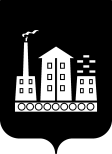 ГЛАВАГОРОДСКОГО ОКРУГА СПАССК-ДАЛЬНИЙ ПОСТАНОВЛЕНИЕ25 июня   2020 г.                 г. Спасск-Дальний, Приморского края                      № 9-пО создании комиссии по повышениюустойчивости  функционирования организацийна территории городского округа Спасск-ДальнийВ соответствии с Федеральными законами от 21 декабря 1994г. № 68-ФЗ "О защите населения и территорий от чрезвычайных ситуаций природного и техногенного характера", от 12 февраля 1998г. № 28-ФЗ "О гражданской обороне", от 06 октября 2003г. № 131-ФЗ «Об общих принципах организации местного самоуправления в Российской Федерации»,  постановлением Правительства Российской Федерации от    26 ноября 2007г. № 804 "Об утверждении Положения о гражданской обороне в Российской Федерации",  на основании Устава городского округа Спасск-Дальний ПОСТАНОВЛЯЮ:1. Создать комиссию по повышению устойчивости функционирования организаций в военное время и в чрезвычайных ситуациях на территории городского округа Спасск-Дальний.2. Утвердить:Положение о комиссии по повышению устойчивости функционирования организаций в военное время и в чрезвычайных ситуациях на территории городского округа Спасск-Дальний (приложение № 1);Состав комиссии по повышению устойчивости функционирования организаций в военное время и в чрезвычайных ситуациях на территории городского округа Спасск-Дальний (приложение № 2);3. Рекомендовать  руководителям организаций городского округа Спасск-Дальний  создать соответствующие комиссии по повышению устойчивости функционирования организаций в военное время и в чрезвычайных ситуациях.4.  Начальнику МКУ «Управление по делам ГО ЧС городского округа Спасск-Дальний» Бургасу С.Э. обеспечивать организационно-методическое руководство планированием мероприятий по повышению устойчивости функционирования организаций в военное время и в чрезвычайных ситуациях межмуниципального и регионального характера.5. Административному управлению Администрации городского округа Спасск-Дальний (Моняк) опубликовать настоящие постановление в периодическом печатном издании и разместить на официальном сайте правовой информации городского округа Спасск-Дальний.6. Контроль за исполнением  настоящего  постановления оставляю за собой.Исполняющий обязанности главыгородского округа Спасск-Дальний                                                              А.К. Бессонов 	Приложение № 1к постановлению главыгородского округа Спасск-Дальний	              от 25 июня 2020г. № 9-п             Положениео комиссии по повышению устойчивости функционирования организаций в военное время и в чрезвычайных ситуациях  на территории городского округа Спасск-Дальний                                              1. Общие положения1.1. Настоящее Положение о комиссии по повышению устойчивости функционирования предприятий и организаций в военное время и в чрезвычайных ситуациях на территории городского округа Спасск-Дальний  (далее - Положение) определяет статус и порядок деятельности комиссии по повышению устойчивости функционирования организаций в военное время и в чрезвычайных ситуациях на территории городского округа Спасск-Дальний  (далее - комиссия).1.2. Комиссия создается в целях решения задач, связанных с повышением устойчивости функционирования организаций городского округа Спасск-Дальний  (далее - организаций), необходимых для выживания населения при военных конфликтах или вследствие этих конфликтов, а также при чрезвычайных ситуациях природного и техногенного характера.1.3. Комиссия является постоянно действующим координационным органом при Администрации городского округа Спасск-Дальний, обеспечивающим планирование и координацию выполнения мероприятий по повышению устойчивости функционирования организаций в военное время и в чрезвычайных ситуациях.1.4. В своей деятельности комиссия руководствуется Конституцией Российской Федерации, федеральными конституционными законами, федеральными законами, указами и распоряжениями Президента Российской Федерации, постановлениями и распоряжениями Правительства Российской Федерации, Уставом субъекта Российской Федерации, законами субъекта Российской Федерации, а также настоящим Положением.1.5. Комиссия формируется из представителей органов местного самоуправления, предприятий  и организаций, расположенных на территории городского округа Спасск-Дальний.1.6. В составе комиссии действуют следующие рабочие группы по повышению устойчивости функционирования:топливно-энергетического комплекса и промышленного производства;жилищно-коммунального хозяйства;транспортной системы;социальной сферы;систем управления, связи и оповещения.2. Задачи комиссииОсновной задачей комиссии является организация планирования и координация выполнения мероприятий по повышению устойчивости функционирования организаций в мирное и военное время, направленных на:рациональное размещение производственных мощностей на территории городского округа Спасск-Дальний;предотвращение и минимизацию рисков возникновения крупных производственных аварий и катастроф на территории городского округа Спасск-Дальний;снижение возможных потерь и разрушений в случае возникновения чрезвычайных ситуаций, а также в результате воздействия современных средств поражения и вторичных поражающих факторов;создание условий для быстрого восстановления производства и обеспечения жизнедеятельности населения городского округа Спасск-Дальний, нарушенных при военных конфликтах или вследствие этих конфликтов, а также при чрезвычайных ситуациях природного и техногенного характера.3. Функции комиссии3.1. Комиссия в соответствии с возложенными на нее задачами осуществляет:планирование и координацию разработки и проведения мероприятий по повышению устойчивости функционирования предприятий и организаций в условиях военного времени и в чрезвычайных ситуациях;рассмотрение разработанных мероприятий по повышению устойчивости функционирования организаций;рассмотрение исследовательских работ по вопросам повышения устойчивости функционирования организаций;оценку реализации предприятиями и  организациями мероприятий по повышению устойчивости их функционирования в военное время и чрезвычайных ситуациях;разработку предложений, направленных на повышение устойчивости функционирования организаций, защиту персонала организаций и населения в условиях военного времени и чрезвычайных ситуаций, и представление их в МКУ «Управление по делам ГО ЧС городского округа Спасск-Дальний»;взаимодействие с комиссиями по повышению устойчивости функционирования организаций, создаваемых Администрацией  городского округа Спасск – Дальний  и организациями городского округа Спасск-Дальний;анализ выполнения в МКУ «Управление по делам ГО ЧС городского округа Спасск-Дальний»  мероприятий по повышению устойчивости функционирования организаций, в том числе путем заслушивания должностных лиц и руководителей, представителей соответствующих комиссий по повышению устойчивости функционирования;участие в сборах, учениях, тренировках и других плановых мероприятиях:3.1.1. в области повышения устойчивости функционирования топливно-энергетического комплекса, промышленного производства:определение степени устойчивости элементов и систем электро- и теплоснабжения, водо- и топливоснабжения в чрезвычайных ситуациях и в условиях военного времени;анализ возможности работы организаций от автономных источников энергоснабжения на территории городского округа Спасск-Дальний;оценка эффективности выполнения мероприятий по повышению устойчивости функционирования промышленных предприятий;оценка степени возможного разрушения основных производственных фондов и потерь производственных мощностей предприятий;подготовка предложений по повышению устойчивости функционирования топливно-энергетического комплекса, промышленного производства на территории городского округа Спасск-Дальний;3.1.2. в области повышения устойчивости функционирования жилищно-коммунального хозяйства:анализ эффективности выполнения мероприятий по повышению устойчивости функционирования жилищно-коммунального хозяйства;подготовка предложений по повышению устойчивости функционирования жилищно-коммунального хозяйства на территории городского округа Спасск-Дальний;3.1.3. в области повышения устойчивости функционирования транспортной системы:анализ эффективности выполнения мероприятий по повышению устойчивости функционирования транспортной системы;определение возможных потерь транспортных средств и разрушений транспортных коммуникаций и сооружений на них;подготовка предложений по повышению устойчивости функционирования транспортной системы на территории городского округа Спасск-Дальний;3.1.4.  в области повышения устойчивости функционирования социальной сферы:анализ эффективности выполнения мероприятий по повышению устойчивости функционирования социальной сферы;подготовка предложений по повышению устойчивости функционирования социальной сферы на территории городского округа Спасск-Дальний;3.1.5. в области повышения устойчивости систем управления, связи и оповещения:анализ эффективности выполнения мероприятий по повышению устойчивости систем управления, связи и оповещения, в том числе способности дублирующих органов управления обеспечить непрерывное управление организациями при нарушении связи с основными органами управления;анализ готовности системы оповещения руководящего состава органов управления всех уровней и населения городского округа Спасск-Дальний;подготовка предложений по повышению устойчивости систем управления, связи и оповещения городского округа Спасск-Дальний.4. Организация работы комиссии4.1. Заседания комиссии проводятся в соответствии с планом работы комиссии (не реже одного раза в год), утверждаемым председателем комиссии. Секретарь комиссии ведет протокол заседания комиссии, в котором фиксирует ее решения и результаты голосования. Протокол заседания комиссии подписывается председателем и секретарем комиссии.4.2. Заседание комиссии является правомочным, если на нем присутствует более половины от списочного состава членов комиссии.4.3. Решения комиссии считаются принятыми, если за них проголосовало более половины из числа присутствующих на заседании членов комиссии. В случае равенства голосов решающим является голос председательствующего на заседании.4.4. Организационно-техническое обеспечение деятельности комиссии возлагается на МКУ «Управление по делам ГОЧС городского округа Спасск-Дальний».5. Организация работы рабочих групп комиссии5.1. Рабочая группа комиссии формируется на представительной основе в составе руководителя рабочей группы и членов рабочей группы.5.2. Секретарь рабочей группы назначается руководителем рабочей группы из числа членов рабочей группы.5.3. Членами рабочей группы могут быть представители  органов местного самоуправления, организаций, общественных объединений (по согласованию).5.4. Порядок и планы работы рабочих групп утверждаются их руководителями в соответствии с планом работы комиссии.6. Права и обязанности членов комиссии6.1. Комиссия имеет право:запрашивать от структурных подразделений Администрации  городского округа Спасск-Дальний и организаций необходимые данные для реализации возложенных на комиссию задач и функций;привлекать в установленном порядке к участию в рассмотрении вопросов повышения устойчивости функционирования предприятий, организаций представителей  организаций и общественных объединений;инициировать разработку и проведение исследований в области повышения устойчивости функционирования предприятий, организаций и рассматривать целесообразность практического осуществления мероприятий, разработанных по результатам проведенных исследований;принимать участие в проведении исследований в области повышения устойчивости функционирования организаций;заслушивать руководителей и должностных лиц структурных подразделений Администрации  городского округа Спасск-Дальний и организаций городского округа Спасск-Дальний, по вопросам повышения устойчивости функционирования организаций, проводить заседания комиссии с приглашением председателей комиссий по повышению устойчивости функционирования организаций.6.2. Председатель комиссии отвечает за организацию работы комиссии и выполнение задач, возложенных на комиссию.Председатель комиссии обязан:проводить плановые и внеплановые заседания комиссии;организовывать подготовку предложений по повышению устойчивости функционирования  предприятий, организаций в условиях военного времени и в чрезвычайных ситуациях для включения их в установленном законодательством Российской Федерации порядке в проекты планов экономического развития и план гражданской обороны и защиты населения городского округа Спасск-Дальний;координировать работу комиссий по повышению устойчивости функционирования  предприятий, организаций в военное время и в чрезвычайных ситуациях, создаваемых МКУ «Управление по делам ГОЧС городского округа Спасск-Дальний» и организациями городского округа Спасск-Дальний;планировать и организовывать подготовку членов комиссии в области гражданской обороны.6.3. Секретарь комиссии обязан:разрабатывать и организовывать согласование плана работы комиссии на очередной год;организовывать проведение заседания комиссии;оповещать членов комиссии и лиц, приглашенных на ее заседание о дате, времени и месте проведения заседания комиссии с указанием повестки дня заседания;проводить тренировки по оповещению и сбору членов комиссии;вести протоколы заседаний и оформлять решения по их итогам;организовывать доведение решений комиссии до исполнителей и контролировать их исполнение;выполнять отдельные поручения председателя комиссии и его заместителя;взаимодействовать со средствами массовой информации по вопросам деятельности комиссии.6.4. Председатель рабочей группы обязан:координировать работу рабочей группы в соответствии с возложенными на нее задачами и функциями;принимать участие в разработке плана комиссии на год;выполнять отдельные поручения председателя комиссии и его заместителя;организовывать проведение анализа эффективности выполнения мероприятий по повышению функционирования предприятий,  организаций в пределах возложенных на рабочую группу задач и функций;организовывать подготовку предложений по дальнейшему повышению устойчивости функционирования организаций в пределах, возложенных на рабочую группу задач и функций.Приложение  № 2 к постановлению  главыгородского округа Спасск-Дальний	         от 25 июня 2020г.   №   9-п Состав комиссии по повышению устойчивости функционирования организаций  в военное время и в чрезвычайных ситуациях на территории городского округа Спасск-ДальнийБелякова Л.В.   - заместитель главы  Администрации городского округа Спасск-Дальний, председатель комиссии;Врадий Л.В.- начальник финансового управления Администрации городского округа Спасск-Дальний, заместитель председателя комиссии;Бургас С.Э.- начальник МКУ «Управление по делам ГО ЧС городского округа Спасск-Дальний», секретарь комиссии;Богинский Е.Э.- заместитель главы  Администрации, руководитель аппарата Администрации городского округа Спасск-Дальний;Симоненко О.С.- начальник управления ЖКХ Администрации городского округа Спасск-Дальний;Бегунков Г.К.- начальник управления экономики  и муниципального заказа Администрации городского округа Спасск-Дальний;Ягодинец М.А.- начальник МО МВД России «Спасский» (по согласованию);Забудская С.В.- главный врач КГБУЗ «Спасская ГБ» (по согласованию);Труднева Т.П. - заместитель председатель Думы городского округа Спасск-Дальний;Синяговский С.Н.- начальник территориального отдела Роспотребнадзора в г. Спасск-Дальний Приморского края (по согласованию);Зюзь М.Н.- заместитель начальника 20 пожарно-спасательного отряда ФПС ГПС Главного управления МЧС России по Приморскому краю (по согласованию);Ткаченко Д.В.- начальник отдела надзорной деятельности и профилактической работы по городскому округу Спасск-Дальний и Спасскому муниципальному району Управления надзорной деятельности и профилактической работы Главного управления МЧС России по Приморскому краю ( по согласованию);Баевский А.А.руководитель МУП «Городской рынок»;Майстренко М.М.руководитель МБУ «Наш город»;Иванова Т.О.руководитель МУП ЦРА № 29.